Θέμα:  «Επιμορφωτικό σεμινάριο Διευθυντών/τριών  σχολικών μονάδων Β/θμιας Εκπαίδευσης της Περιφερειακής Ενότητας Κιλκίς»Σχετ.: 19649/6-9-2019 έγγραφο της Π.Δ.Ε. Κεντρικής Μακδονίας                           285/12-09-2019 έγγραφο του 4ου ΠΕΚΕΣ Κ. Μακεδονίας	Σε συνέχεια των παραπάνω Σχετικών σας γνωρίζουμε ότι το 4ο ΠΕΚΕΣ Κ. Μακεδονίας, σε συνεργασία με την Π.Δ.Ε. Κεντρικής Μακεδονίας και τον Διευθυντή Β/θμιας Εκπαίδευσης Κιλκίς, θα πραγματοποιήσει Επιμορφωτικό Σεμινάριο για τους/τις Διευθυντές/τριες, που εκδήλωσαν ενδιαφέρον, των σχολικών μονάδων Β/θμιας Εκπαίδευσης της Περιφερειακής Ενότητας Κιλκίς με θέμα:«Διεύθυνση Σχολικών Μονάδων: Διοικητικές και Παιδαγωγικές διαστάσεις».	Το εν λόγω σεμινάριο, διάρκειας 8 (οκτώ) ωρών, θα πραγματοποιηθεί τη Δευτέρα 4 Νοεμβρίου και την Τρίτη 5 Νοεμβρίου στο 9ο Δημοτικό Σχολείο Κιλκίς, σύμφωνα με το παρακάτω Πρόγραμμα:Επισυνάπτουμε αρχείο με τα ονόματα των συμμετεχόντων  Διευθυντών σχολικών μονάδων Β/θμιας Εκπαίδευσης της Περιφερειακής Ενότητας Κιλκίς.Ο Οργανωτικός Σ.Ε.Ε. του 4ου ΠΕΚΕΣΧρήστος Πράμας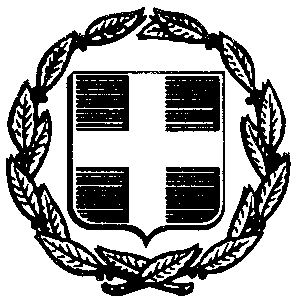 ΕΛΛΗΝΙΚΗ ΔΗΜΟΚΡΑΤΙΑΥΠΟΥΡΓΕΙΟ ΠΑΙΔΕΙΑΣ ΚΑΙ ΘΡΗΣΚΕΥΜΑΤΩΝ----------------ΠΕΡΙΦΕΡΕΙΑΚΗ Δ/ΝΣΗΑ/ΘΜΙΑΣ & Β/ΘΜΙΑΣ ΕΚΠ/ΣΗΣΚΕΝΤΡΙΚΗΣ ΜΑΚΕΔΟΝΙΑΣ-----------------4ο ΠΕΡΙΦΕΡΕΙΑΚΟ ΚΕΝΤΡΟ ΕΚΠΑΙΔΕΥΤΙΚΟΥ ΣΧΕΔΙΑΣΜΟΥ(ΠΕΚΕΣ)-----------------ΔΕΥΤΕΡΑ 4 ΝΟΕΜΒΡΙΟΥ 2019ΔΕΥΤΕΡΑ 4 ΝΟΕΜΒΡΙΟΥ 2019ΔΕΥΤΕΡΑ 4 ΝΟΕΜΒΡΙΟΥ 2019ΩΡΑΘΕΜΑΕΙΣΗΓΗΤΕΣ17.00 – 18.30 Διαχείριση Κρίσεων – Σχολικό κλίμα1.Γεώργιος Καραβασίλης, Σ.Ε.Ε. ΠΕ03.2. Κατερίνα Μπεζεργιαννίδου, Σ.Ε.Ε. ΠΕ0418.30 – 19.00ΔΙΑΛΕΙΜΜΑΔΙΑΛΕΙΜΜΑ19.00 – 20.30Μοντέλα ΔιοίκησηςΑθανάσιος Αλατζόγλου, Διευθυντής 1ου ΓΕΛ ΚιλκίςΤΡΙΤΗ 5 ΝΟΕΜΒΡΙΟΥ 2019ΤΡΙΤΗ 5 ΝΟΕΜΒΡΙΟΥ 2019ΤΡΙΤΗ 5 ΝΟΕΜΒΡΙΟΥ 2019ΩΡΑΘΕΜΑΕΙΣΗΓΗΤΕΣ17.00 – 18.30 Μαθητές με ιδιαίτερες εκπαιδευτικές – μορφωτικές ανάγκες και ο ρόλος του Διευθυντή 1. Αναστασία Γκουβατζή, Σ.Ε.Ε. Ειδικής Αγωγής και Ενταξιακής Εκπαίδευσης.2. Ευγενία Δανιηλίδου, Σ.Ε.Ε. ΠΕ0218.30 – 19.00ΔΙΑΛΕΙΜΜΑΔΙΑΛΕΙΜΜΑ19.00 – 20.30Αξιοποίηση Ψηφιακών Μέσων στη Διοίκηση του Σχολείου1.Βασίλης Εφόπουλος, Σ.Ε.Ε.  ΠΕ86.2. Χαράλαμπος Σαρηβασιλείου, Σ.Ε.Ε. ΠΕ11